Sarah AlnazerDr. Gabriela ZapataSPAN315: Intro Translation Span/Eng28 de abril del 2016  Tarea #8Es muy común usar abreviaturas en las cartas comerciales. ¿Cuáles será el significado de las siguientes abreviaturas que aparecen en esta carta? apdo.  apartado postal o de correos → P.O. Boxced.  Cédulacta.  Cuenta. Prec. Unit.  Precio unitario = precio por unidad.No. Uni.  Numero de Unidades.TOT. BRUTO.  Total bruto. Imp. Venta  Impuesto a la venta.Ahora traduzca la carta al inglés. P.O. Box: 152-1200                                                             Acct: 31599				 	     ID # 3-101-156606Tel: 257-5757Fax: 257-6060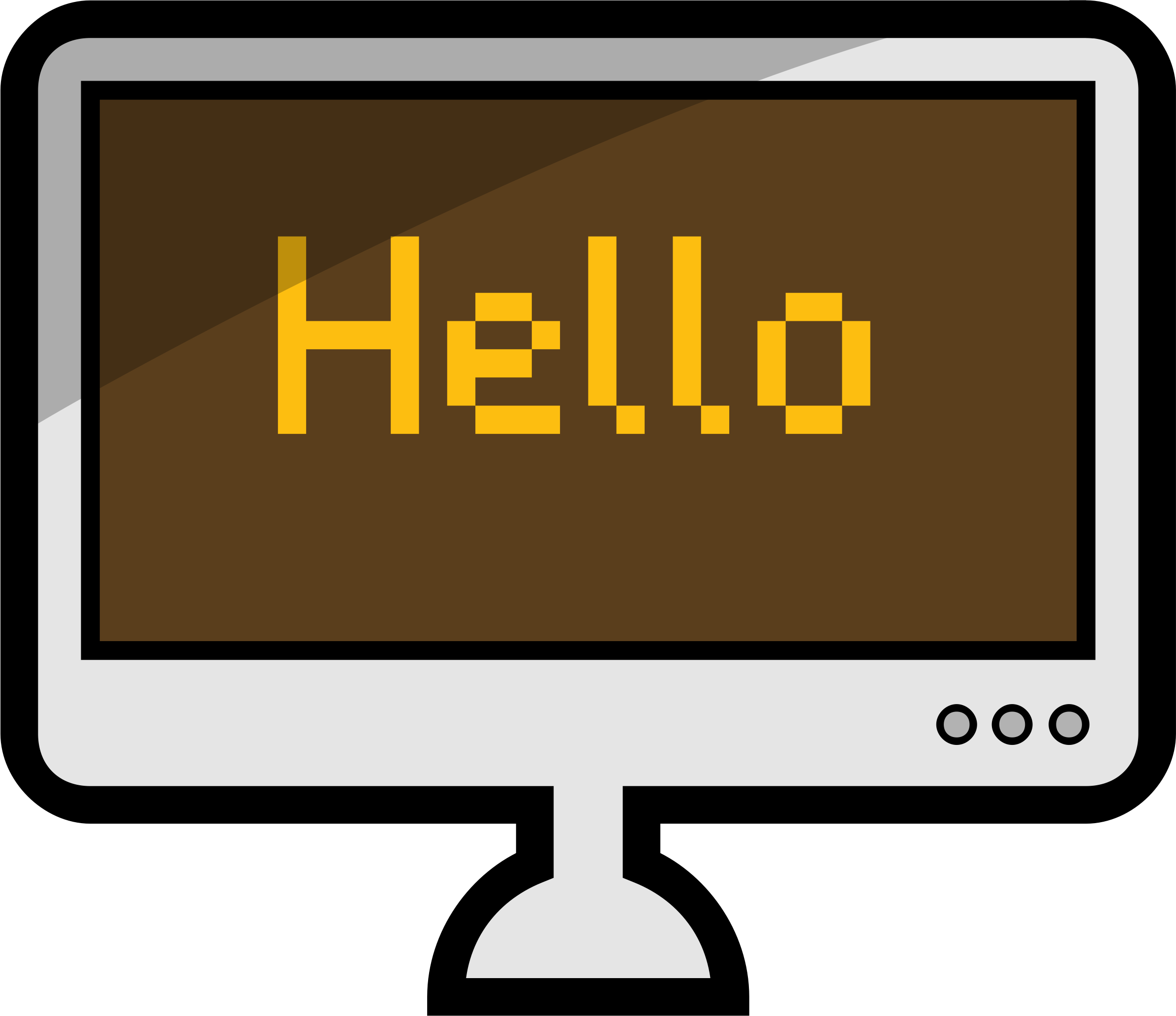       COMPUPERU Lima 67689Peru August 24, 2011Dear Sir: We are glad to present our offer of brand products that proudly represent us and which confirm on the features requested by you. We believe that the team that we are offering will bring great benefits, and that it will provide efficiency and safety information management. According to your request, we present (you) the settings or computing items most requested by our customers, which include the main features that a computer today should have.Truly yours,José Serrano. SSales Executive          			        Bill 00056477Y en la respuesta a las siguientes preguntas: ¿Cuáles son las dificultades que podría tener un/a traductor/a para traducir esta carta? Nombra dos. (4 puntos)Aspectos culturales: las abreviaturas en las cartas comerciales: es difícil para el/la traductor - TOT. BRUTO o Apdo.  Problemas de registro: en la carta original: {Estimado señor: no puedo decir Querido señor para “Dear Sir” en inglés. / las características solicitada por usted: formal, donde en inglés solamente usa “you”/ De acuerdo a su solicitud: en español tu/su donde en el inglés se usa “you”}La estructura:  como idioma el inglés es más directo (el uso de las frases para escribir cartas) Nombra al menos dos técnicas que has usado para traducir esta carta (por ejemplo, equivalencia, reducción, descripción, expansión, transposición) y da dos ejemplos de cada técnica usada. (8 puntos)1) Reducción (en general: en inglés es más directo del español/ En español se utilizan mucho las frases largas) • Estimado señor  Dear Sir / • Se suscribe a usted  Truly yours >> También es compensación (Tu/Usted = you) 2) Equivalencia: consiste en transmitir el mismo significado: las abreviaturas en español. • Imp. Venta  ST (Sales Tax)/ • Creemos que el equipo que le estamos ofreciendo le traerá grandes beneficios  We believe that the team that we are offering will bring great benefits/ • le presentamos las configuraciones  we present you the settings. ¿Cuáles son los tiempos y modos verbales más usados? ¿Por qué? ¿Qué otros aspectos lingüísticos sobresalen? Nombra al menos dos ejemplos específicos y explica su uso. (8 puntos)Se usa un tono muy formal en la carta, usando “le traerá/ le brindará” > usted. En esta carta se usa la formalidad porque se le está escribiendo para tratar asuntos de negocio, y es con alguien a quien no conoce como familiar.Se usa el presente del indicativo para referirse al conjunto de sucesos que están teniendo lugar en el momento de hablarlo o la acción presentada en el momento “Creemos que el equipo que le estamos ofreciendo”UPRICE: (Unit Price) 650,000NO. Of Items:10TC: (Total Cost)650,000Discount:65,000ST: (Sales Tax)70,200To Pay:655,200